THE MULBERRY BUSH MONTESSORI NURSERY SECTION 1CHILD PROTECTIONCHILDRENS RIGHTS AND ENTITLEMENTSSAFEGUARDING CHILDREN AND CHILD PROTECTIONLOOKED AFTER CHILDRENUNCOLLECTED CHILDRENMISSING CHILDRENON-LINE SAFETY AND USE OF MOBILE PHONES, CAMERAS AND RECORDABLE DEVICESEFFECTIVE SUPPORT FOR CHILDREN AND FAMILIES IN ESSEX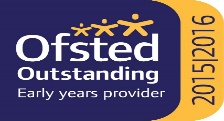 The Mulberry Bush Montessori Nursery Ltd12 Melrose Road, West Mersea, Colchester, Essex. CO5 8JBTel 01206 383898 Email: mulberrybushmontessori@btconnect.comPrincipal: Mrs Cheryl Knight  Ofsted registration Number: EY479688www.mulberrybushmontessori.com